ЗАКЛЮЧЕНИЕСчетной палаты муниципального района Клявлинский Самарской областипо результатам экспертно-аналитического мероприятия«Внешняя проверка отчета об исполнении бюджета муниципального района         Клявлинский Самарской области за 1 квартал 2023 года»  25 мая 2023 года1. Основание для проведения экспертно-аналитического мероприятия: -   статья 157, статья 264.2 Бюджетного кодекса Российской Федерации (далее - БК РФ);- Федеральный закон от 07.02.2011 года № 6-ФЗ «Об общих принципах организации и деятельности контрольно-счетных органов субъектов Российской Федерации и муниципальных образований»;- «Положение о Счетной палате муниципального района Клявлинский Самарской области», утвержденное решением Собрания представителей муниципального района Клявлинский Самарской области от 29.10.2021 № 91;- Стандарт внешнего муниципального финансового контроля «Проведение оперативного (текущего контроля) за ходом исполнения местного бюджета» утвержденного приказом председателя Счетной палаты муниципального района Клявлинский Самарской области от 15.04.2022 года № 30;- пункт 1.8. плана работы Счетной палаты муниципального района Клявлинский Самарской области, утвержденного приказом председателя Счетной палаты муниципального района Клявлинский Самарской области от 20.12.2022 года № 83;приказ Председателя Счетной палаты муниципального района Кляввлинский Самарской области от 02.05.2023 года № 25 «О проведении экспертно-аналитического мероприятия «Внешняя проверка отчета об исполнении бюджета муниципального района Клявлинский Самарской области за 1 квартал 2023 года».2. Объект экспертно-аналитического мероприятия:Администрация муниципального района Клявлинский Самарской области.3. Предмет экспертно-аналитического мероприятия: 3.1. процесс исполнения бюджета муниципального района Клявлинский Самарской области за 1 квартал 2023 года.3.2. деятельность объекта контроля по:-   исполнению бюджета муниципального района Клявлинский Самарской области по доходам, расходам и источникам финансирования дефицита бюджета;-   исполнению публичных нормативных обязательств;- исполнению мероприятий муниципальных программ муниципального района Клявлинский Самарской области;-   исполнению непрограммных направлений деятельности;-   анализ дебиторской и кредиторской задолженности.4. Исследуемый период: 1 квартал 2023 года.5. Цели и вопросы экспертно-аналитического мероприятия: Целью оперативного контроля исполнения бюджета муниципального района Клявлинский Самарской области является анализ исполнения бюджета муниципального района Клявлинский Самарской области за 1 квартал 2023 года, выявление отклонений и недостатков и подготовка предложений по их устранению.Вопросы:- определение полноты и своевременности поступления средств в бюджет муниципального района Клявлинский Самарской области и их расходования в ходе исполнения бюджета муниципального района Клявлинский Самарской области;-   установление соответствия между фактическими показателями исполнения бюджета муниципального района Клявлинский Самарской области и плановыми бюджетными назначениями, утвержденными решением о бюджете муниципального района Клявлинский Самарской области на 2022 год и на плановый период 2023 и 2024 годов, а также бюджетными ассигнованиями, утвержденными в сводной бюджетной росписи бюджета муниципального района Клявлинский Самарской области по состоянию на 01.04.2023 года (далее – сводная бюджетная роспись), выявление отклонений и анализ причин их возникновения;- анализ объема и структуры муниципального долга муниципального района Клявлинский Самарской области, размера дефицита (профицита) бюджета муниципального района Клявлинский Самарской области, источников финансирования дефицита бюджета муниципального района Клявлинский Самарской области.6. Результаты экспертно-аналитического мероприятия:6.1. Общая часть Анализ хода исполнения бюджета муниципального района Клявлинский Самарской области за 1 квартал 2023 года (далее - отчетный период) проведен на основании представленных Администрацией муниципального района Клявлинский Самарской области документов и сведений, а также данных и информации, полученных из государственных информационных систем:- отчета об исполнении бюджета муниципального района Клявлинский Самарской области 1 квартал 2023 года, утвержденного постановлением Главы муниципального района Клявлинский Самарской области от 19.04.2023 года № 185;- сводной бюджетной росписи расходов муниципального района Клявлинский Самарской области с учетом изменений на 01.04.2023 года, утвержденной Муниципальным казенным учреждением «Управление финансами муниципального района Клявлинский Самарской области»;- отчета об исполнении бюджета по состоянию на 01.04.2023 года (форма по ОКУД 0503117);- сведений по дебиторской и кредиторской задолженности по состоянию на 01.04.2023 года (форма по ОКУД 0503169).В настоящем Заключении представлен анализ соответствия исполнения бюджета муниципального района Клявлинский Самарской области за 1 квартал 2023 года решению Собрания представителей муниципального района Клявлинский Самарской области от 28.12.2022 года № 172 «О бюджете муниципального района Клявлинский Самарской области на 2023 год и плановый период 2024 и 2025 годов» в редакции решений от 31.01.2023г. № 178, от 28.02.2023г. № 194, от 31.03.2023г. № 202.7. Характеристика основных показателей бюджета муниципального района Клявлинский Самарской областиРешением Собрания представителей муниципального района Клявлинский Самарской области от 28.12.2022 года № 172 «О бюджете муниципального района Клявлинский Самарской области на 2023 год и на плановый период 2024 и 2025 годов» бюджет муниципального района Клявлинский Самарской области на 2023 год в первоначальной редакции утвержден по доходам в сумме 257 383,416 тыс. рублей, по расходам в сумме 266 383,416 тыс. рублей, с дефицитом в размере 9 000,000 тыс. рублей (далее – первоначальный бюджет). В отчетном периоде в первоначальный бюджет были внесены изменения решениями Собрания представителей муниципального района Клявлинский Самарской области от  31.01.2023г. № 178, от 28.02.2023г. № 194, от 31.03.2023г. № 202.В результате уточнения бюджета муниципального района Клявлинский Самарской области на отчетную дату (в редакции от 31.03.2023г.) по сравнению с показателями первоначального бюджета общий объем доходов увеличился на 2 576,721 тыс. рублей (1,0 %) и составил 259 960,137 тыс. рублей, общий объем расходов увеличился на 35 985,129 тыс. рублей или на 13,5 % (302 368,545 тыс. рублей), дефицит бюджета составил 42 408,408 тыс. рублей, что на 33 408,408 тыс. рублей больше размера, утвержденного первоначальным бюджетом (далее – утвержденный бюджет, решение о бюджете).7.1. Исполнение доходной части бюджетаПо состоянию на 01.04.2023 года сводная бюджетная роспись утверждена Муниципальным казенным учреждением «Управление финансами муниципального района Клявлинский Самарской области» в объеме 302 368,545 тыс. рублей.Бюджет муниципального района Клявлинский Самарской области (далее – бюджет муниципального района Клявлинский) за отчетный период 2023 года исполнен: по доходам – в объеме 46 357,038 тыс. рублей или 17,8 % утвержденного бюджета, по расходам – 62 790,629 тыс. рублей или 20,8 % сводной бюджетной росписи, с дефицитом в размере 16 433,591 тыс. рублей при утвержденном годовом дефиците 42,408,408 тыс. рублей. Объем средств, направленных на исполнение публичных нормативных обязательств, составил 484,275 тыс. рублей или 27,5 % сводной бюджетной росписи (1 759,885 тыс. рублей).Поступление доходов бюджета муниципального района Клявлинский за отчетный период составило 46 357,038 тыс. рублей или 17,8 % утвержденного бюджета, в том числе:по налоговым и неналоговым доходам – 14 889,687 тыс. рублей или 11,9 % утвержденного бюджета;по безвозмездным поступлениям – 31 467,351 тыс. рублей или 23,3 % утвержденного бюджета.             Согласно представленному отчету об исполнении бюджета за 1 квартал 2023 года доходы бюджета муниципального района Клявлинский за 1 квартал 2023 год составили 46 357,038 тыс. рублей, что составляет 17,8 % к уточненному плану или 18,0 % к первоначально установленному плану, сумма неисполненных плановых назначений составила 213 603,099 тыс. рублей.             Основные показатели исполнения местного бюджета по доходам и структура основных доходов бюджета 1 квартал 2023 года показывают, что бюджет муниципального образования формируется преимущественно за счет безвозмездных поступлений (67,9 %). Исходя из показателей отчета доля налоговых и неналоговых поступлений составляет 32,1 % от общего объема доходов. Анализ исполнения бюджетных назначений по доходам 1 квартал 2023 года представлен в Таблице №1.     Таблица №1 (тыс. рублей)           По доходам бюджета муниципального района Клявлинский (без учета безвозмездных поступлений) 1 квартал 2023 года сумма неисполненных плановых назначений составляет 109 750,353 тыс. рублей или 11,9 %; а относительно первоначального плана – 109 750,353 тыс. рублей или 11,9 % от утвержденной суммы.           В составе полученных за 1 квартал 2023 года доходов бюджета муниципального района Клявлинский 67,9 % составили безвозмездные поступления от других бюджетов бюджетной системы и 32,1 % - налоговые и неналоговые доходы (налоговые – 80,1 %, неналоговые – 19,9 %).           Налоговые доходы бюджета исполнены на 17,1 %, при уточненном годовом плане 69 679,060 тыс. рублей, фактически получено 11 928,228 тыс. рублей.  Анализ исполнения бюджетных назначений по налоговым доходам по состоянию на 01.04.2023 года представлен в Таблице №2.     Таблица №2 (тыс. рублей)          Неналоговые доходы бюджета исполнены на 5,4 %, при уточненном годовом плане 54 960,980 тыс. рублей, фактически получено 2 961,459 тыс. рублей. Анализ исполнения бюджетных назначений по неналоговым доходам по состоянию на 01.04.2023 года представлен в Таблице №3.                     Таблица №3 (тыс. рублей)           За 1 квартал 2023 года объем безвозмездных поступлений в бюджет муниципального района Клявлинский составил 31 467,351 тыс. рублей или 23,3 % утвержденного бюджета. Анализ исполнения бюджетных назначений по безвозмездным поступлениям по состоянию на 01.04.2023 года представлен в Таблице №4Таблица №4 (тыс. рублей)7.2. Расходы бюджета муниципального района Клявлинский Самарской областиЗа 1 квартал 2023 года бюджет муниципального района Клявлинский по расходам исполнен в объеме 62 790,629 тыс. рублей или 20,8 % сводной бюджетной росписи.Сводной бюджетной росписью расходы предусмотрены по 23 муниципальным программам муниципального района Клявлинский Самарской области (99,97 % от общего объема расходов), непрограммным направлениям деятельности (0,03 %). Анализ исполнения расходов бюджета муниципального района Клявлинский по муниципальным программам и не программным направлениям деятельности представлен в таблице №5. Таблица №5 (тыс. рублей)1) Исполнение бюджета муниципального района Клявлинский по разделам бюджетной классификации расходов.Данные об изменении бюджетных ассигнований за январь – март 2023 года по разделам классификации расходов бюджетов приведены в Таблице №6Таблица №6 (тыс. рублей)Наиболее низкий уровень исполнения бюджета муниципального района Клявлинский по разделам классификации расходов бюджетов отмечается по разделам «Охрана окружающей среды» (0,0 %), «Жилищно-коммунальное хозяйство» (0,7 %), «Социальная политика» (11,0 %).Размер утвержденного на 2023 год резервного фонда составляет 100,000 тыс. рублей. Средства резервного фонда в отчетном периоде не использовались.2) Исполнение бюджета муниципального района Клявлинский по ведомственной структуре расходов бюджета муниципального района Клявлинский.Ведомственной структурой расходов бюджета муниципального района Клявлинский на 2023 год бюджетные назначения в отчетном периоде предусмотрены 4 главными распорядителями бюджетных средств муниципального района Клявлинский Самарской области.Исполнение бюджета муниципального района Клявлинский за 1 квартал 2023 года по ведомственной структуре расходов бюджета муниципального района Клявлинский приведено в Таблице №7                                                                                                                 Таблица №7 (тыс. рублей)3) Исполнение бюджета муниципального района Клявлинский по муниципальным программам муниципального района Клявлинский и не программным направлениям деятельности.            Решением о бюджете на 01.04.2023 года утверждены бюджетные ассигнования на реализацию 23 муниципальных программ и непрограмных мероприятий в размере 302 368,545 тыс. рублей, из них:            - на реализацию 23 муниципальных программ – 302 268,545 тыс. рублей, исполнение составило 62 790,629 тыс. рублей или 20,8 % бюджетных назначений;            - на непрограммные мероприятия –100,000 тыс. рублей, исполнение составило 0,000 тыс. рублей или 0,0 % бюджетных назначений.Кассовое исполнение бюджета муниципального района Клявлинский по расходам, предусмотренным на реализацию муниципальных программ муниципального района Клявлинский составило 62 790,629 тыс. рублей или 20,8 % сводной бюджетной росписи.Данные по кассовому исполнению расходов по муниципальным программам муниципального района Клявлинский Самарской области за 1 квартал 2023 года приведены в Таблице №8. Таблица №8 (тыс. рублей)          Из 23 муниципальных программ муниципального района Клявлинский Самарской области в отчетном периоде не осуществлялось финансирование мероприятий муниципальных программ:            - «Муниципальная программа «Формирование комфортной городской среды на территории муниципального района Клявлинский Самарской области на 2018-2024 годы»;           - «Муниципальная программа «Поддержка социально ориентированных некоммерческих организаций в муниципальном районе Клявлинский» на 2019-2026 годы».              Низкий процент исполнения имеют следующие муниципальные программы:             - «Муниципальная программа «Модернизация и развитие автомобильных дорог общего пользования местного значения вне границ населенных пунктов в границах муниципального района Клявлинский Самарской области на 2014-2026 годы (2,7 %);            - «Муниципальная программа «Управление имуществом муниципального района Клявлинский на 2019-2026 годы»» (6,1 %);            - «Муниципальная программа «Создание благоприятных условий в целях привлечения медицинских работников для работы в государственных бюджетных учреждениях здравоохранения, расположенных на территории муниципального района Клявлинский Самарской области на 2019-2026 годы»» (8,6 %).4) Исполнение бюджета муниципального района Клявлинский по расходам, предусмотренным на осуществление бюджетных инвестиций.Общий объем расходов на осуществление бюджетных инвестиций, предусмотренный сводной бюджетной росписью составил 17 534,308 тыс. рублей. Кассовое исполнение по данным расходам составило 204,688 тыс. рублей или 1,2 % сводной бюджетной росписи.7.3.  Анализ дебиторской и кредиторской задолженностиДебиторская и кредиторская задолженность главных распорядителей бюджетных средств муниципального района Клявлинский по состоянию на 01.04.2023 года проанализирована на основании бюджетной отчетности (ф. 0503169).По состоянию на 01.04.2023 года дебиторская задолженность (за исключением счетов бюджетного учета № 0. 205. 51. 000 «Расчеты по поступлениям текущего характера от других бюджетов бюджетной системы Российской Федерации» и № 0. 205. 61. 000 «Расчеты по поступлениям капитального характера от других бюджетов бюджетной системы Российской Федерации») составила 154 806,234 тыс. рублей и по сравнению с началом года увеличилась на 1 790,482 тыс. рублей или на 1,2 %, из них наибольший объем приходится:на «Расчеты по доходам от платежей при пользовании природными ресурсами» (№ 0. 205. 23. 000) – 153 829,650 тыс. рублей (начисленная арендная плата за землю). За январь-март 2023 года дебиторская задолженность по данному счету бюджетного учета увеличилась на 1 279,716 тыс. рублей или на 0,8 %;на «Расчеты по выданным авансам» (№ 0. 206. 00 000) – 684,137 тыс. рублей. За январь-март 2023 года дебиторская задолженность по данному счету бюджетного учета увеличилась на 252,693 тыс. рублей или на 58,6 %.Просроченная дебиторская задолженность за отчетный период отсутствует.По состоянию на 01.04.2023 года кредиторская составила 3 694,522 тыс. рублей, за январь-март 2023 года уменьшилась на 5 147,034 тыс. рублей или на 58,2 %. Наибольший объем кредиторской задолженности сложился в основном по счету № 0. 302. 00 000 «Расчеты по принятым обязательствам» составил 2 186,611 тыс. рублей или 59,2 % общего объема кредиторской задолженности.7.4. Источники финансирования дефицита бюджета муниципального района Клявлинский Самарской областиЗа 1 квартал 2023 года бюджет муниципального района Клявлинский исполнен с дефицитом в размере 16 433,591 тыс. рублей при утвержденном годовом дефиците в размере 42 408,408 тыс. рублей.За январь-март 2023 года плановый размер дефицита бюджета муниципального района Клявлинский в результате внесенных изменений увеличился на 33 408,408 тыс. рублей по сравнению с первоначально утвержденным значением.Информация об источниках внутреннего финансирования дефицита бюджета согласно данным отчета об исполнении бюджета муниципального района Клявлинский по состоянию на 01.04.2023 года приведена в таблице №9:Таблица №9 (тыс. рублей)8. Основные выводы:1. В течение 1 квартала 2023 года внесение изменений в решение Собрания представителей муниципального района Клявлинский Самарской области от 28.12.2022г. №172 «О бюджете муниципального района Клявлинский Самарской области на 2023 год и плановый период 2024 и 2025 годов» производилось 3 раза, в связи с изменением показателей безвозмездным поступлениям в бюджет района, а также в результате уточнений в ходе исполнения бюджета. В результате увеличение от первоначального плана составило по доходам – 2 576,721 тыс. рублей, или на 1,0 %, увеличение от первоначального плана по налоговым и неналоговым доходам составило – 0,000 тыс. рублей или на 0,0 %, по безвозмездным поступлениям увеличение от первоначального плана составило – 2 576,721 тыс. рублей или на 1,9 %. По расходам увеличение составило 35 985,129 тыс. рублей или на 13,5 %.2. Бюджет муниципального района Клявлинский за отчетный период 2023 года исполнен: по доходам – в объеме 46 357,038 тыс. рублей или 17,8 % утвержденного бюджета (259 960,137 тыс. рублей); по расходам – 62 790,629 тыс. рублей или 20,8 % сводной бюджетной росписи (302 368,545 тыс. рублей); с дефицитом в размере 16 433,591 тыс. рублей при утвержденном годовом дефиците 42 408,408 тыс. рублей. 3. При проверке соответствия бюджетных назначений, утвержденных решением Собрания представителей муниципального района Клявлинский Самарской области бюджетным назначениям, отраженным в квартальном отчете, расхождений с формой 0503117 «Отчет об исполнении бюджета» не выявлено.4.  Объем средств, направленных на исполнение публичных нормативных обязательств, составил 484,275 тыс. рублей или 27,5 % сводной бюджетной росписи (1 759,885 тыс. рублей).5. Бюджет муниципального района Клявлинский формировался преимущественно за счет безвозмездных поступлений. Доля безвозмездных поступлений в общем объёме доходов составила 31 467,351 тыс. рублей или 67,9 %, доля налоговых и неналоговых поступлений составила 14 889,687 тыс. рублей или 32,1 %. При уточненных бюджетных назначениях в размере 135 320,097 тыс. рублей безвозмездные поступления исполнены на 23,3 %. 6. Производственный анализ исполнения налоговых и неналоговых доходов бюджета за 1 квартал 2023 года показывает, что поступления составили 14 889,687 тыс. рублей или 11,9 % к уточненным плановым назначениям (124 640,040 тыс. рублей).Отрицательное влияние на исполнение бюджета муниципального района Клявлинский оказало невыполнение плановых показателей по прочим поступлениям от использования имущества, находящегося в государственной и муниципальной собственности. Плановые показатели составляют в сумме 35 034,189 тыс. рублей, исполнено в сумме 2 433,355 тыс. рублей (6,9 % от плана).Счетная палата муниципального района Клявлинский Самарской области обращает внимание на существующий риск неисполнения законодательно утвержденных поступлений доходов бюджета муниципального района Клявлинский.7. При утвержденных бюджетных назначениях в размере 302 368,545 тыс. рублей, исполнение районного бюджета по расходам составило 62 790,629 тыс. рублей или 20,8 % от бюджетных назначений. Неисполненные бюджетные ассигнования составили 239 577,916 тыс. рублей.8. Исполнение бюджета муниципального района Клявлинский в анализируемом периоде 2023 года осуществлялось 4 главными распорядителями бюджетных средств.             9. В структуре расходов отчета об исполнении бюджета муниципального района Клявлинский за 1 квартал 2023 года наибольший удельный вес занимают следующие направления расходов:            1.Общегосударственные вопросы –  29,1 % или 18 297,241 тыс. рублей;            2. Образование – 21,6 % или 13 585,492 тыс. рублей;            3. Межбюджетные трансферты – 20,6 % или 12 942,499 тыс. рублей;            4. Культура, кинематография – 14,5 % или 9 111,751 тыс. рублей.            Ниже других подразделов функциональной классификации расходов бюджета исполнены расходы по подразделам:            1. Жилищно-коммунальное хозяйство – 0,06 % или 35,409 тыс. рублей;            2. Обслуживание государственного (муниципального) внутреннего долга – 0,4 % или 262,098 тыс. рублей;           3. Средства массовой информации – 0,7 % или 423,726 тыс. рублей;           4. Физическая культура и спорт – 1,3 % или 797,761 тыс. рублей.           10. Кассовое исполнение бюджета муниципального района Клявлинский по расходам, предусмотренным на реализацию муниципальных программ составило 62 790,629 тыс. рублей или 20,8 % сводной бюджетной росписи.            11. По состоянию на 01.04.2023 года дебиторская задолженность (за исключением счетов бюджетного учета 1 205 51 000 «Расчеты по поступлениям текущего характера от других бюджетов бюджетной системы Российской Федерации» и 1 205 61 000 «Расчеты по поступлениям капитального характера от других бюджетов бюджетной системы Российской Федерации») составила 154 806,234 тыс. рублей и увеличилась по сравнению с началом года на 1 790,482 тыс. рублей или на 1,2 %, из них наибольший объем приходится:            на «Расчеты по доходам от платежей при пользовании природными ресурсами» (№ 0. 205. 23. 000) – 153 829,650 тыс. рублей (начисленная арендная плата за землю), за январь-март 2023 года дебиторская задолженность по данному счету бюджетного учета увеличилась на 1 279,716 тыс. рублей или на 0,8 %;на «Расчеты по выданным авансам» (№ 0. 206. 00 000) – 684,137 тыс. рублей, за январь-март 2023 года дебиторская задолженность по данному счету бюджетного учета увеличилась на 252,693 тыс. рублей или на 58,6 %.   По состоянию на 01.04.2023 года кредиторская задолженность составила 3 694,522 тыс. рублей и уменьшилась на 5 147,034 тыс. рублей или на 58,2 %.12. Наибольший объем кредиторской задолженности сложился в основном по счету:счет № 0. 302. 00. 000 «Расчеты по принятым обязательствам» составил 2 186,611 тыс. рублей или 59,2 % от общего объема кредиторской задолженности.13. Фактов недостоверности данных бюджетной отчетности не установлено.9. Предложения: 1. Направить Заключение Счетной палаты муниципального района Клявлинский Самарской области по результатам экспертно-аналитического мероприятия «Внешняя проверка отчета об исполнении бюджета муниципального района Клявлинский Самарской области за 1 квартал 2023 года» Главе муниципального района Клявлинский Самарской области.2. Собранию представителей муниципального района Клявлинский Самарской области: - принять к сведению отчет об исполнении местного бюджета за 1 квартал 2023 года.ПредседательСчетной палаты муниципального района Клявлинский Самарской области                                                                                     Л.Ф. Синяева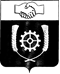 СЧЕТНАЯ ПАЛАТАМУНИЦИПАЛЬНОГО РАЙОНА КЛЯВЛИНСКИЙСАМАРСКОЙ ОБЛАСТИ446960, Самарская область, Клявлинский район, ст. Клявлино, ул. Октябрьская д. 60, тел.: 2-10-64, e-mail: spklv@yandex.comПоказательПервоначальныйпланУтверждено решением о бюджете (с учетом внесенных изменений)Утверждено решением о бюджете (с учетом внесенных изменений)Утвержденные бюджетные назначения (гр. 4 формы 0503117 на 01.04.2023г.)Утвержденные бюджетные назначения (гр. 4 формы 0503117 на 01.04.2023г.)Фактическое исполнение (ф. 0503117)на 01.04.2023г.ПоказательПервоначальныйпланПланОтклонение от первоначального решенияПланОтклонение от решения с изменениямиФактическое исполнение (ф. 0503117)на 01.04.2023г.Доходы 257 383,416259 960,137+ 2 576,721259 960,1370,00046 357,038Налоговые и неналоговые доходы124 640,040124 640,0400,000124 640,0400,00014 889,687Налоговые доходы69 679,06069 679,0600,00069 679,0600,00011 928,228Неналоговые доходы54 960,98054 960,9800,00054 960,9800,0002 961,459Безвозмездные поступления 132 743,376135 320,097+ 2 576,721135 320,0970,00031 467,351Наименование показателейУтвержденный первоначальный планУтверждено решением о бюджете на 01.04.2023г. (с учетом внесенных изменений)Исполнение(ф. 0503117) на 01.04.2023г.Неисполненные назначения% исполнения к первонач. плану% исполнения к уточненному плануНалог на доходы физических лиц43 459,70043 459,7006 851,50836 608,19215,815,8Акцизы по подакцизным товарам (продукции), производимым на территории РФ14 773,16014 773,1603 971,87510 801,28526,926,9Налог, взимаемый в связи с применением упрощенной системы налогообложения6 223,0006 223,000423,2235 799,7776,86,8Единый налог на вмененный доход для отдельных видов деятельности0,0000,000- 77,33077,3300,00,0Единый сельскохозяйственный налог2 280,0002 280,000389,7171 890,28317,117,1Налог, взимаемый в связи с применением патентной системы налогообложения640,000640,000- 149,189789,189-23,3-23,3Государственная пошлина2 303,2002 303,200518,4241 784,77622,522,5ИТОГО69 679,06069 679,06011 928,22857 750,83217,117,1Наименование показателейУтвержденный  первоначальный планУтверждено решением о бюджете на 01.04.2023г. (с учетом внесенных изменений)Исполнение(ф. 0503117) на 01.04.2023г.Неисполненные назначения% исполнения к первонач. плану% исполнения к уточненному плануДоходы от использования имущества, находящегося в государственной и муниципальной собственности35 034,18935 034,1892 433,35532 600,8346,96,9Платежи при использовании природными ресурсами12,80012,8003,5839,21728,028,0Доходы  от оказания платных услуг и компенсации затрат государства1 140,0001 140,00051,8001 088,2004,54,5Доходы от продажи материальных и нематериальных активов18 243,99118 243,991388,88317 855,1082,12,1Штрафы, санкции, возмещение ущерба530,000530,00083,838446,16215,815,8ИТОГО54 960,98054 960,9802 961,45951 999,5215,45,4Наименование показателейУтвержденный первоначальный планУтверждено решением о бюджете на 01.04.2023г. (с учетом внесенных изменений)Утверждено решением о бюджете на 01.04.2023г. (с учетом внесенных изменений)Утвержденные бюджетные назначения(гр. 4 ф. 0503117) на 01.04.2023г.Утвержденные бюджетные назначения(гр. 4 ф. 0503117) на 01.04.2023г.Фактическое исполнение(ф. 0503117) на 01.04.2023г.Наименование показателейОтклонение от первоначального решенияОтклонен.от решения с изменениямиДотации73 786,00073 786,0000,00073 786,0000,00022 750,400Субсидии6 046,3908 608,507+ 2 562,1178 608,5070,000478,525Субвенции40 317,30740 332,378+ 15,07140 332,3780,0005 155,124Межбюджетные трансферты9 593,6799 593,6790,0009 593,6790,0003 083,769Прочие безвозмездные поступления3 000,003 000,0000,0003 000,0000,0000,000Возврат прочих остатков субсидий, субвенций и иных межбюджетных трансфертов, имеющих целевое назначение, прошлых лет из бюджетов муниципальных районов0,000- 0,467- 0,467- 0.4670,000- 0,467ИТОГО132 743,376135 320,097+ 2 576,721135 320,0970,00031 467,351НаименованиеУтвержден-ный первоначальный бюджетСводная бюджетная роспись на 01.04.2023г. Исполнено % исполнения к первонач. плану% исполнения к уточненному плануМуниципальные программы муниципального района Клявлинский Самарской области266 283,416302 268,54562 790,62923,620,8Непрограммные расходы100,000100,0000,0000,00,0ВСЕГО расходов266 383,416302 368,54562 790,62923,620,8Наименование показателяРзПРБюджетные ассигнования на 2023 годБюджетные ассигнования на 2023 годИзменение объема бюджетных ассигнованийИсполнено   % исполненияНаименование показателяРзПРПервоначально утвержденный бюджет Сводная бюджетная роспись по состоянию на 01.04.2023г.Изменение объема бюджетных ассигнованийИсполнено   % исполненияОбщегосударственные вопросы010073 082,21583 972,368+ 10 890,15318 297,24121,8Функционирование высшего должностного лица субъекта РФ и муниципального образования01022 801,4552 808,601+ 7,146530,13818,9Функционирование правительства РФ, высших исполнительных органов государственной власти РФ, местных администраций010417 252,81119 580,834+ 2 328,0234 024,21620,6Судебная система01051,3721,3720,0000,0000,0Обеспечение деятельности финансовых, налоговых органов и таможенных органов и органов финансового (финансово-бюджетного надзора)010613 705,14314 978,894+ 1 273,7513 087,18820,6Резервные фонды0111100,000100,0000,0000,0000,00Другие общегосударственные вопросы011339 221,43446 502,667+ 7 281,23310 655,69922,9Национальная экономика040032 085,44932 555,515+ 470,0664 281,70013,2Сельское хозяйство и рыболовство040512 383,25212 764,272+ 381,0202 336,77918,3Транспорт04084 280,1784 280,1780,0001 435,53033,5Дорожное хозяйство (дорожные фонды)040914 773,16014 846,611+ 73,451401,3872,7Другие вопросы в области национальной экономики0412648,859664,454+ 15,595108,00416,3Жилищно-коммунальное хозяйство05005 187,0825 187,0820,00035,4090,7Жилищное хозяйство0501140,000140,0000,00035,40925,3Коммунальное хозяйство05020,0000,0000,0000,0000,0Благоустройство05035 047,0825 047,0820,0000,0000,0Охрана окружающей среды06000,0001 100,000+ 1 100,0000,0000,0Другие вопросы в области охраны окружающей среды06050,0001 100,000+ 1 100,0000,0000,0Образование070049 247,62262 356,48813 108,86613 585,49221,8Дошкольное образование070110 128,24612 602,810+ 2 474,5642 387,24118,9Общее образование070234 979,66236 559,290+ 1 579,62810 935,21629,9Молодежная политика и оздоровление детей07074 139,7144 171,455+ 31,741232,3435,6Другие вопросы в области образования07090,0009 022,933+ 9 022,93330,6920,3Культура, кинематография080038 038,97940 750,042+ 2 711,0639 111,75122,4Культура080138 038,97940 750,042+ 2 711,0639 111,75122,4Социальная политика100027 499,42327 672,308+ 172,8853 052,95211,0Пенсионное обеспечение10011 587,0001 759,885+ 172,885484,27527,5Социальное обеспечение населения10030,0000,0000,0000,0000,0Охрана семьи и детства100425 862,42325 862,4230,0002 568,6779,9Другие вопросы в области социальной политики100650,00050,0000,0000,0000,0Физическая культура и спорт11004 149,8644 149,8650,000797,76119,2Физическая культура11014 149,8644 149,8650,000797,76119,2Средства массовой информации12002 342,5092 548,756+ 206,247423,72616,6Периодическая печать и издательства12022 342,5092 548,756+ 206,247423,72616,6Обслуживание государственного и муниципального долга13001 100,0001 100,0000,000262,09823,8Обслуживание государственного внутреннего и муниципального долга13011 100,0001 100,0000,000262,09823,8Межбюджетные трансферты общего характера бюджетам субъектов РФ и муниципальных образований140033 650,27340 976,121+ 7 325,84812 942,49931,6Дотации на выравнивание бюджетной обеспеченности субъектов РФ и муниципальных образований140124 888,00024 888,0000,00012 246,33049,2Прочие межбюджетные трансферты  общего характера14038 762,27316 088,121+ 7 325,848696,1694,3ВСЕГО266 383,416302 368,545+ 35 985,12962 790,62920,8Код главыНаименованиеУтвержденные бюджетные ассиг. по состоянию на 01.04.2023 г.Исполнено Исполнение, в %922Муниципальное казенное учреждение «Управление финансами муниципального района Клявлинский Самарской области»57 203,87616 185,31528,3938Муниципальное учреждение – Комитет по управлению муниципальным имуществом администрации муниципального района Клвлинский Самарской области117 957,18618 411,00115,6939Администрация муниципального района Клявлинский Самарской области 125 656,87027 802,82022,1978Счетная палата муниципального района Клявлинский Самарской области 1 550,613391,49325,2ИТОГО:302 368,54562 790,62920,8№п/пНаименование муниципальной программыПлановые назначения на 01.04.2023г.Исполнено за 1 квартал 2023 г.Исполнено за 1 квартал 2023 г.№п/пНаименование муниципальной программыПлановые назначения на 01.04.2023г.Исполнено% от плана1Муниципальная программа «Управление  муниципальными финансами и развитие межбюджетных отношений на 2018-2026 годы»57 203,87616 185,31528,32Муниципальная программа «Управление имуществом муниципального района Клявлинский на 2019-2026 годы»22 665,9331 392,7716,13Муниципальная программа «Развитие сельского хозяйства и регулирования рынков сельскохозяйственной продукции, сырья и продовольствия в муниципальном районе Клявлинский на 2019-2026 годы»12 559,5842 132,09117,04Муниципальная программа «Снижение административных барьеров, повышение качества предоставления государственных и муниципальных услуг» на базе «Многофункционального центра предоставления государственных и муниципальных услуг» муниципального района Клявлинский Самарской области на 2012-2026 годы»26 617,1035 575,64120,95Муниципальная программа «Развитие культуры, молодежной политики и спорта муниципального района Клявлинский» до 2026 года42 307,7009 057,63921,46Муниципальная программа «Обеспечение организации образовательного процесса в общеобразовательных учреждениях, расположенных на территории муниципального района Клявлинский Самарской области» на 2013-2026 годы58 693,56713 185,57622,57Муниципальная программа «Поддержка и развитие районной газеты «Знамя Родины» на 2014-2026 годы»2 548,756423,72616,68Муниципальная программа «Развитие муниципального пассажирского транспорта и транспортной инфраструктуры в муниципальном районе Клявлинский на 2013-2026 годы»4 280,1781 435,53033,59Муниципальная программа «Молодой семье – доступное жилье» на 2011-2026 годы791,343791,343100,010Муниципальная программа «Модернизация и развитие автомобильных дорог общего пользования местного значения вне границ населенных пунктов в границах муниципального района Клявлинский Самарской области на 2014-2026 годы14 846,611401,3872,711Муниципальная программа «Природоохранные мероприятия на территории муниципального района Клявлинский на 2023-2027 годы»388,93958,29415,012Муниципальная программа «Управление делами в муниципальном районе Клявлинский на 2017-2026 годы»22 541,7545 057,11322,413Муниципальная программа «Поддержка и развитие малого и среднего предпринимательства на территории муниципального района Клявлинский Самарской области» на 2017-2026 годы615,395108,00417,614Муниципальная программа «Развитие муниципального управления и эффективная деятельность органов местного самоуправления в муниципальном районе Клявлинский Самарской области на 2018-2025 годы»23 016,3285 130,04522,315Муниципальная программа «Улучшение условий охраны труда в муниципальном районе Клявлинский Самарской области на 2021-2026 годы»560,42684,34615,116Муниципальная программа «Формирование комфортной городской среды на территории муниципального района Клявлинский Самарской области на 2018-2024 годы»5 047,0820,0000,017Муниципальная программа «Профилактика терроризма и экстремизма в муниципальном районе Клявлинский Самарской области на 2018-2026 годы»272,62226,5739,718Муниципальная программа «Создание  благоприятных условий в целях привлечения медицинских работников для работы в государственных бюджетных учреждениях здравоохранения, расположенных на территории муниципального района Клявлинский Самарской области на  2019-2026 годы»116,00010,0008,619Муниципальная программа «Поддержка социально ориентированных некоммерческих организаций в муниципальном районе Клявлинский» на 2019-2026 годы50,0000,0000,020Муниципальная программа «Комплексное развитие сельских территорий муниципального района Клявлинский Самарской области на 2020-2026 годы»204,688204,688100,021Муниципальная программа «Развитие физической культуры и спорта муниципального района Клявлинский на период  до 2026 года»2 492,622510,14820,522Муниципальная программа «Профилактика правонарушений и обеспечение общественной безопасности в муниципальном районе Клявлинский на 2020-2026 годы»2 897,425628,90621,723Муниципальная программа "Создание условий для эффективного осуществления полномочий Счетной палатой муниципального района Клявлинский Самарской области на 2021-2026 годы"1 550,613391,49325,2ИТОГО:302 268,54562 790,62920,8Источники внутреннего финансирования дефицита бюджетаУтвержденный бюджетИсполнено 123Источники внутреннего финансирования дефицитов бюджетов42 408,40816 433,591Кредиты кредитных организаций в валюте РФ, в том числе: 0,0000,000Получение кредитов 0,0000,000Погашение кредитов 0,0000,000Бюджетные кредиты от  других бюджетов бюджетной системы Российской Федерации9 000,0004 550,000Получение кредитов48 241,00014 071,000Погашение кредитов- 39 241,000- 9 521,000Изменение остатков средств на счетах по учету средств  бюджета, в том числе:33 408,40811 883,591Увеличение остатков средств  - 308 201,137- 80 170,887Уменьшение остатков средств  341 609,54592 054,478